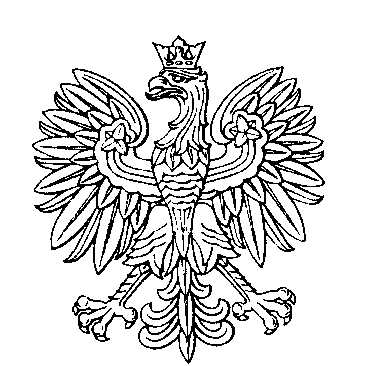 OBWODOWA KOMISJA DO SPRAW REFERENDUM NR 5w gminie LubawkaSKŁAD KOMISJI:Przewodniczący	Małgorzata Leokadia LizońZastępca Przewodniczącego	Magdalena Karolina SuskaCZŁONKOWIE: